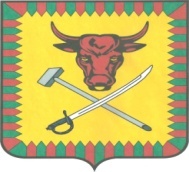 СОВЕТ  ГОРОДСКОГО ПОСЕЛЕНИЯ «АТАМАНОВСКОЕ»  РЕШЕНИЕ№ 41                                                       «09» апреля   2018г                             О внесении  дополнений в  «Правила благоустройства территории МО г.п. «Атамановское»»В соответствии с Приказом Министроя Российской Федерации от 13.04.2017 г. № 711/Пр. «Об утверждении методических рекомендаций для подготовки правил благоустройства территорий поселений, городских округов и внутригородских районов»,Совет   р е ш и л :Правила благоустройства территории городского поселения «Атамановское» дополнить разделами 17 и 18 (приложение 1);Настоящее решение подлежит  размещению на информационных стендах и  на официальном сайте администрации городского поселения «Атамановское». Решение вступает в силу с момента его опубликования.Глава городского поселения
«Атамановское»                                                                 Л.С.ЗиминаУтверждено решением Совета                                                                                                         г.п. «Атамановское» №  41          от      «   09   »   апреля  2018 годаП Р О Е К ТДОПОЛНЕНИЕк «Правилам благоустройства территории МО городского поселения «Атамановское»Раздел 17.Порядок и механизмы общественного участияв процессе благоустройстваЦелью вовлечения в принятие решений и реализацию проектов, реальный учет мнения всех субъектов развития населенных пунктов, повышает их удовлетворенность состоянием населенных пунктов, снижение количества и глубины несогласованностей, противоречий и конфликтов, повышение согласованности и доверия между органами муниципальной власти и населением.Формами общественного участия в процессе благоустройства являются:2.1.публичные слушания по проектам;   2.2.общественные обсуждения проектов;   2.3.обсуждение в социальных сетях;   2.4.направление предложений по проекту через официальный сайт;   2.5.проведение консультаций с активными жителями, депутатами органов местного самоуправления, старостами, членами общественного совета и ветеранской организации;   2.6.общественный контроль над процессом реализации проекта (включая как возможность для контроля со стороны любых заинтересованных сторон, так и формирование рабочей группы, общественного совета проекта, либо наблюдательного совета проекта); 2.7.общественный контроль над процессом эксплуатации территории (включая как возможность для контроля со стороны любых заинтересованных сторон, так и формирование рабочей группы, общественного совета проекта, либо наблюдательного совета проекта для проведения регулярной оценки эксплуатации территории).Для осуществления участия граждан в процессе принятия решений и реализации проектов комплексного благоустройства осуществляется:3.1.совместное определение целей и задач по развитию территории, инвентаризация проблем и потенциалов среды; 3.2.определение основных видов активностей, функциональных зон и их взаимного расположения на выбранной территории;3.4.обсуждение и выбор типа оборудования, некапитальных объектов, малых архитектурных форм, включая определение их функционального назначения, соответствующих габаритов, стилевого решения, материалов;3.5.консультации в выборе типов покрытий, с учетом функционального зонирования территории;3.6.консультации по предполагаемым типам озеленения;3.7.консультации по предполагаемым типам освещения и осветительного оборудования;3.8.участие в разработке проекта, обсуждение решений с архитекторами, проектировщиками и другими профильными специалистами;3.9.согласование проектных решений с участниками процесса проектирования и будущими пользователями, включая местных жителей (взрослых и детей), предпринимателей, собственников соседних территорий и других заинтересованных сторон.При реализации проектов необходимо обеспечить информирование общественности о планирующихся изменениях и возможности участия в этом процессе.Для информирования общественности применяются следующие формы (одна или несколько):5.1.вывешивание афиш и объявлений на информационных досках в подъездах жилых домов, расположенных в непосредственной близости к проектируемому объекту, а также на специальных стендах на самом объекте; в местах притяжения и скопления людей (общественные и торговые центры, знаковые места и площадки), в холлах значимых и социальных инфраструктурных объектов, расположенных по соседству с проектируемой территорией или на ней;5.2.информирование местных жителей через школы и детские сады. В том числе, школьные проекты: организация конкурса рисунков. Сборы пожеланий, сочинений, макетов, проектов, распространение анкет и приглашения для родителей учащихся;5.3.индивидуальные приглашения участников встречи лично, по электронной почте или по телефону;5.4.использование социальных сетей и интернет - ресурсов для обеспечения донесения информации до различных сообществ;5.5.установка специальных информационных стендов в местах с большой проходимостью, на территории самого объекта проектирования. Стенды могут работать как для сбора анкет, информации и обратной связи, так и в качестве площадок для обнародования всех этапов процесса проектирования и отчетов по итогам проведения общественных обсуждений.5.6.Для информирования могут использоваться и иные формы.Механизмы общественного участия являются:   6.1.На каждом этапе проектирования выбираются максимально подходящие для конкретной ситуации механизмы, они должны быть простыми и понятными для всех заинтересованных в проекте сторон.6.2.Общественные обсуждения проводятся в местах, находящиеся в зоне хорошей транспортной доступности, расположенные по соседству с объектом проектирования при участии опытного модератора, имеющего нейтральную позицию по отношению ко всем участникам проектного процесса.6.3.По итогам встреч и любых других форматов общественных обсуждений должен быть формируется отчет о встрече, отчет размещается на официальном сайте муниципалитета для отслеживания населением процесса развития проекта.Раздел 18.Праздничное оформление территории муниципального образованияПраздничное оформление территории муниципального образования выполняется на период проведения государственных и муниципальных праздников, мероприятий, связанных со знаменательными событиями.1.Оформление зданий, сооружений осуществляется их владельцами в рамках концепции праздничного оформления территории муниципального образования.2.Работы, связанные с проведением торжественных и праздничных мероприятий, осуществляются организациями самостоятельно за счет собственных средств, а также по договорам с администрацией муниципального образования в пределах средств, предусмотренных на эти цели в бюджете муниципального образования.3.В праздничное оформление включается: вывеска флагов, лозунгов, гирлянд, панно, растяжек, установка декоративных элементов и композиций, стендов, киосков, трибун, эстрад, а также устройство праздничной иллюминации.4.Концепция праздничного оформления определяется программой мероприятий и схемой размещения объектов и элементов праздничного оформления, утверждаемой администрацией муниципального образования.5.При изготовлении и установке элементов праздничного оформления запрещается снимать, повреждать и ухудшать видимость технических средств регулирования дорожного движения.